Powiat Krakowski przystąpił do Programu Ministerstwa Rodziny i Polityki Społecznej  „Opieka wytchnieniowa” edycja 2022, który jest realizowany ze środków finansowych pochodzących z Funduszu Solidarnościowego.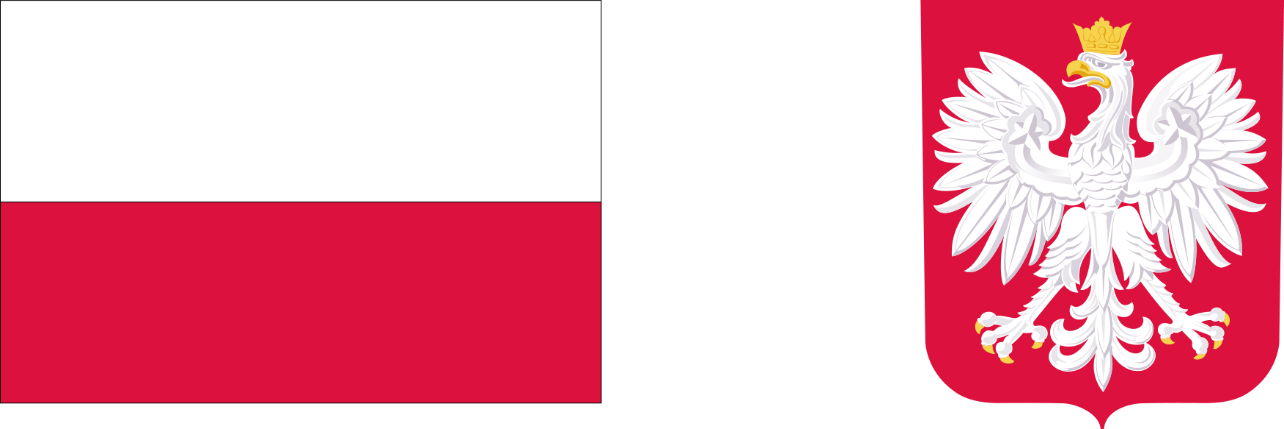 OGŁOSZENIE DOTYCZĄCE ZGŁASZANIA OSÓB, UBIEGAJĄCYCH SIĘ                       O PRZYZNANIE POMOCY RODZINIE W OPIECE NAD OSOBĄ NIEPEŁNOSPRAWNĄ W FORMIE OPIEKI WYTCHNIENIOWEJW związku z przystąpieniem do realizacji programu „Opieka wytchnieniowa” – edycja 2022, Powiatowe Centrum Pomocy Rodzinie w Krakowie, Aleja Słowackiego 20, 30-037 Kraków informuje o możliwości zgłaszania do programu  członków rodzin lub opiekunów sprawujących bezpośrednią opiekę nad dziećmi z orzeczeniem o niepełnosprawności                       i osobami posiadającymi orzeczenie o znacznym stopniu niepełnosprawności albo orzeczenie traktowane na równi z orzeczeniem o znacznym stopniem niepełnosprawności, którzy wymagają usług opieki wytchnieniowej.Usługa opieki wytchnieniowej skierowana jest do osób zamieszkujących na terenie Powiatu Krakowskiego i będzie świadczona w ramach pobytu dziennego w miejscu zamieszkania osoby niepełnosprawnej. Usługi w formie pobytu dziennego mogą być świadczone                           w godzinach 6.00-22.00.Osoby zainteresowane mogą kontaktować się z Powiatowym Centrum Pomocy Rodzinie w Krakowie pod numerem telefonu 12 397-95-64, 12 397-95-74. Kartę zgłoszenia, która stanowi załącznik do ogłoszenia, należy składać w terminie od           9 marca 2022 roku do 23 marca 2022 roku za pośrednictwem poczty (decyduje data wpływu do Powiatowego Centrum Pomocy Rodzinie w Krakowie) lub w siedzibie Starostwa Powiatowego w Krakowie Aleja Słowackiego 20, parter pokój 4, lub mailem na adres kgumula@powiat.krakow.pl.Osoby, których zgłoszenia wpłyną po wyznaczonym terminie będą rozpatrywane w miarę wolnych miejsc.Zgłoszenia będą rozpatrywane po zawarciu przez Powiat Krakowski umowy z Wojewodą Małopolskim oraz otrzymaniu środków finansowych z Funduszu Solidarnościowego.Ponadto informujemy, że usługi opieki wytchnieniowej mogą świadczyć:1) osoby posiadające dyplom potwierdzający uzyskanie kwalifikacji w zawodzie asystent osoby niepełnosprawnej/pielęgniarka lub innym, zapewniającym realizację usługi opieki wytchnieniowej w zakresie adekwatnym do indywidualnych potrzeb osoby niepełnosprawnej lub2) osoby posiadające, co najmniej roczne, udokumentowane doświadczenie w udzielaniu bezpośredniej pomocy/opieki osobom niepełnosprawnym.  Przyznając usługi opieki wytchnieniowej będzie brany pod uwagę stan zdrowia i sytuacja życiowa uczestników Programu. W pierwszej kolejności uwzględnione zostaną potrzeby członków rodzin lub opiekunów sprawujących bezpośrednią opiekę nad dzieckiem                                      z orzeczeniem o niepełnosprawności lub osobą ze znacznym stopniem niepełnosprawności lub z orzeczeniem traktowanym na równi z orzeczeniem o znacznym stopniu niepełnosprawności, która:ma niepełnosprawność sprzężoną/złożoną (przez niepełnosprawność sprzężoną rozumie się posiadanie orzeczenia ze wskazaniem co najmniej dwóch przyczyn niepełnosprawności) lubwymaga wysokiego poziomu wsparcia (osoby ze znacznym stopniem niepełnosprawności oraz dzieci niepełnosprawne z orzeczeniem                                                      o niepełnosprawności łącznie ze wskazaniami w pkt 7 i 8 w orzeczeniu                                        o niepełnosprawności: konieczności stałej lub długotrwałej opieki lub pomocy innej osoby w związku ze znacznie ograniczoną możliwością samodzielnej egzystencji oraz konieczności stałego współudziału na co dzień opiekuna dziecka w procesie jego leczenia, rehabilitacji i edukacji) lubstale przebywa w domu, tj. nie korzysta z ośrodka wsparcia lub placówek pobytu całodobowego, np. ośrodka szkolno-wychowawczego czy internatu.W celu rzetelnej kwalifikacji uczestników Programu został wprowadzony pomiar ograniczeń w codziennym funkcjonowaniu oraz zakresu niezbędnego wsparcia. Ocena ograniczeń                            w codziennym funkcjonowaniu oraz zakres niezbędnego wsparcia jest dokonywana na podstawie danych zawartych w Karcie pomiaru niezależności funkcjonalnej wg zmodyfikowanych kryteriów oceny - Skali FIM, którą wypełnia lekarz rodzinny/lekarz rehabilitacji medycznej/ fizjoterapeuta/pielęgniarka.Osoba niepełnosprawna/opiekun prawny, któremu przyznano pomoc w postaci usług opieki wytchnieniowej nie ponosi odpłatności za usługę przyznaną w ramach Programu.Usługi opieki wytchnieniowej są realizowane na rzecz osoby niepełnosprawnej i wskutek jej decyzji lub decyzji opiekuna prawnego, a nie dla poszczególnych członków rodziny osoby niepełnosprawnej.Usługą opieki wytchnieniowej planuje się objąć:20 osób niepełnosprawnych, tym:                    dla 10 osób niepełnosprawnych ze znacznym stopniem niepełnosprawności planuje się 240 godzin na osobę świadczonej usługi w okresie najwcześniej od 25 kwietnia do 31 grudnia bieżącego roku,dla 10 dzieci niepełnosprawnych z orzeczeniem o niepełnosprawności planuje się 240 godzin na osobę świadczonej usługi w okresie najwcześniej od 25 kwietnia do 31 grudnia bieżącego rokuprzez okres obowiązywania umowy z osobą niepełnosprawną/opiekunem prawnym nie dłużej jednak niż do 31.12.2022r.Usługa opieki wytchnieniowej nie może być  świadczona przez członków rodziny (na potrzeby realizacji  Programu za członków rodziny uznać należy rodziców i dzieci, rodzeństwo, wnuki, dziadków, teściów macochę, ojczyma oraz inne osoby pozostające we wspólnym gospodarstwie domowym z uczestnikiem Programu), opiekunów prawnych lub osoby faktycznie zamieszkujące razem z uczestnikiem Programu.Osoba niepełnosprawna lub członkowie rodziny/opiekunowie sprawujący bezpośrednią opiekę nad dziećmi z orzeczeniem o niepełnosprawności lub nad osobami ze znacznym stopniem niepełnosprawności lub orzeczeniem traktowanym na  równi z orzeczeniem o znacznym stopniu niepełnosprawności mogą dokonywać  samodzielnego wyboru osoby, która będzie świadczyć usługę opieki wytchnieniowej.W przypadku wystąpienia możliwości wskazania osoby do świadczenia usług opieki wytchnieniowej należy wypełnić załącznik do ogłoszenia pod nazwą Informacje dotyczące osoby wskazanej przez osobę niepełnosprawną/opiekuna prawnego do świadczenia usług opieki wytchnieniowej.Osoby zainteresowane zapraszamy do zapoznania się z postanowieniami programu „Opieka wytchnieniowa” edycja 2022 oraz informacjami dotyczącymi programu, które dostępne są na stronie internetowej Powiatowego Centrum Pomocy Rodzinie w Krakowie pod adresem  www.pcpr.powiat.krakow.pl 